Российская Федерация (Россия)                               Республика Саха (Якутия)Муниципальное образование «Поселок Чернышевский» Мирнинского района Республики Саха (Якутия)Чернышевский поселковый Совет депутатов_____СЕССИЯМУНИЦИПАЛЬНЫЙ ПРАВОВОЙ АКТ «О внесении изменений и дополнений в устав муниципального образования «Посёлок Чернышевский» Мирнинского района Республики Саха (Якутия)от __.__.2020 №____2020 год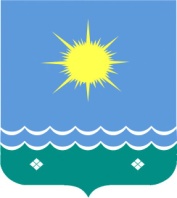 МУНИЦИПАЛЬНОЕ ОБРАЗОВАНИЕ «ПОСЁЛОК ЧЕРНЫШЕВСКИЙ»МИРНИНСКОГО РАЙОНА РЕСПУБЛИКИ САХА (ЯКУТИЯ)ПОСЕЛКОВЫЙ СОВЕТ ДЕПУТАТОВСАХА ӨРӨСПүүБүЛүКЭТИН МИИРИНЭЙ ОРОЙУОНУН«ЧЕРНЫШЕВСКАЙ БӨhүӨЛЭГЭ» МУНИЦИПАЛЬНАЙ ТЭРИЛЛИИБӨhүӨЛЭК ДЬОКУТААТТАРЫН СЭБИЭТЭМУНИЦИПАЛЬНЫЙ ПРАВОВОЙ АКТ О внесении изменений и дополнений в устав муниципального образования «Посёлок Чернышевский»  Мирнинского района Республики Саха (Якутия)от __.__.2020 №____Настоящий муниципальный правовой акт разработан в целях приведения положений устава муниципального образования в соответствие с Федеральным законом от 24.04.2020 № 148-ФЗ «О внесении изменений в отдельные законодательные акты Российской Федерации», Федеральным законом от 20.07.2020 № 241-ФЗ «О внесении изменений в статью 9 Федерального закона «О социальных гарантиях сотрудникам органов внутренних дел Российской Федерации и внесении изменений в отдельные законодательные акты Российской Федерации и Федеральный закон «Об общих принципах организации местного самоуправления в Российской Федерации»», с учётом рекомендаций Управления Министерства юстиции Российской Федерации по Республике Саха (Якутия), Статья 1Внести следующие изменения в устав муниципального образования:          1. Пункт 4 статьи 29 «Депутат поселкового Совета депутатов» устава муниципального образования:           дополнить абзацем следующего содержания:       "Депутату представительного органа муниципального образования для осуществления своих полномочий на непостоянной основе гарантируется сохранение места работы (должности) на период, продолжительность которого устанавливается уставом муниципального образования в соответствии с законом субъекта Российской Федерации и не может составлять в совокупности менее двух и более шести рабочих дней в месяц.".2. Пункт 1 статьи 6 «Права органов местного самоуправления муниципального образования на решение вопросов, не отнесенных к вопросам местного значения» устава муниципального образования:дополнить подпунктом 13 следующего содержания:"13) предоставление сотруднику, замещающему должность участкового уполномоченного полиции, и членам его семьи жилого помещения на период замещения сотрудником указанной должности.".Статья 2Настоящий муниципальный правовой акт подлежит государственной регистрации в Управлении Министерства юстиции Российской Федерации 
по Республике Саха (Якутия) в порядке, установленном Федеральным законом 
от 21.07.2005 года № 97-ФЗ «О государственной регистрации уставов муниципальных образований».Статья 3Настоящий муниципальный правовой акт подлежит официальному опубликованию (обнародованию) и вступает в силу после официального опубликования (обнародования) после его государственной регистрации. Глава  МО «Посёлок  Чернышевский»                                                     	    Л.Н. ТрофимоваПредседатель Чернышевского поселкового Совета депутатов                                                            Н.В. Кондратюк